当您注册成为会员，并且管理员给您开通权限后，便可以发稿了。操作方法如下：会员每天限发1次（一篇文章或三首诗歌），文责自负，将由网站编辑审核发布。特约编审稿件无需审核即可发表，每天限发1次（一篇文章或三首诗歌），文责自负，多发无效。 无需审核的稿件，系统审核发布时间为 6小时 ，请发布后耐心等待。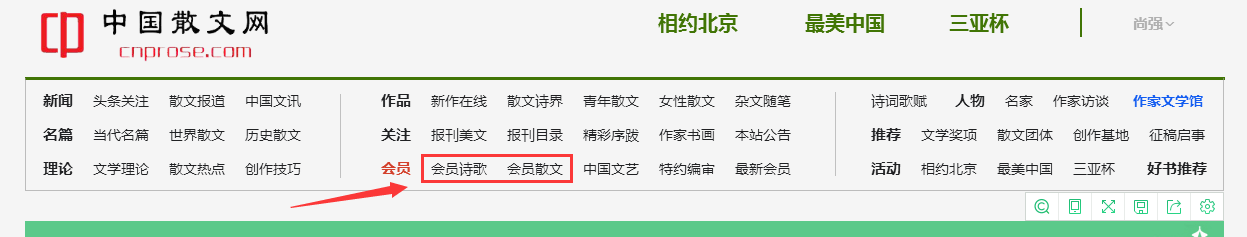 会员/特约编审  发表的作品将出现在“会员”栏目下的“会员诗歌”和“会员散文”栏目。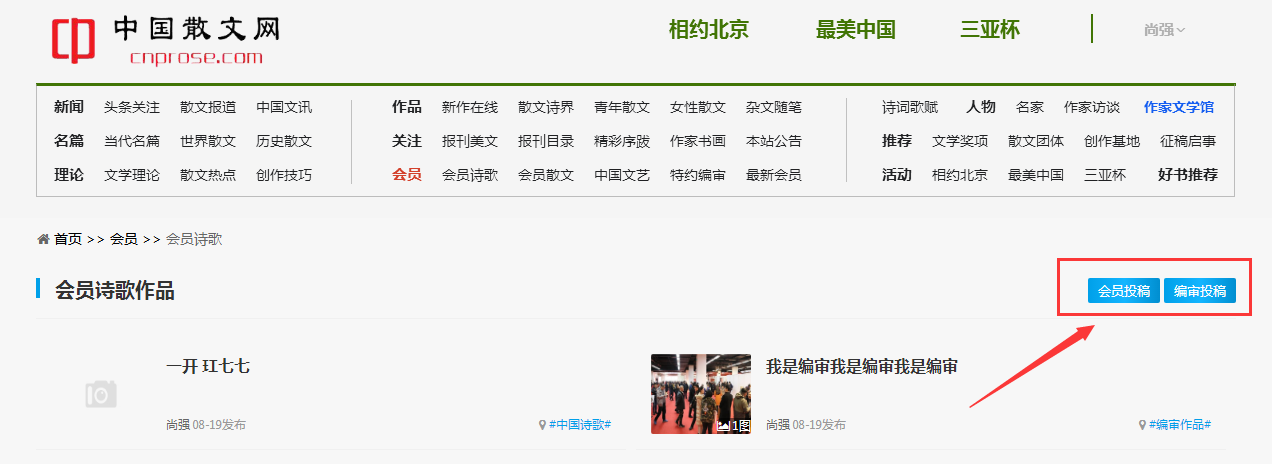 进入“会员诗歌”和“会员散文”栏目后，点击“会员投稿”或“特约编审投稿”，即可发表作品。关于个人页面的介绍：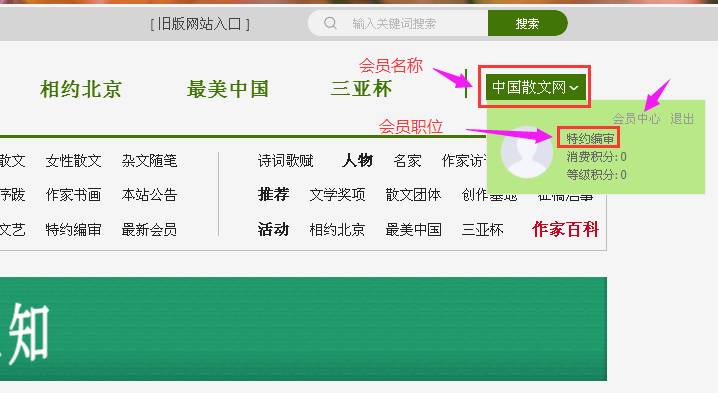 已开通会员或特约编审的账号，会在会员职位处显示出来。  点击会员中心可以进入个人中心。会员中心样式如下：↓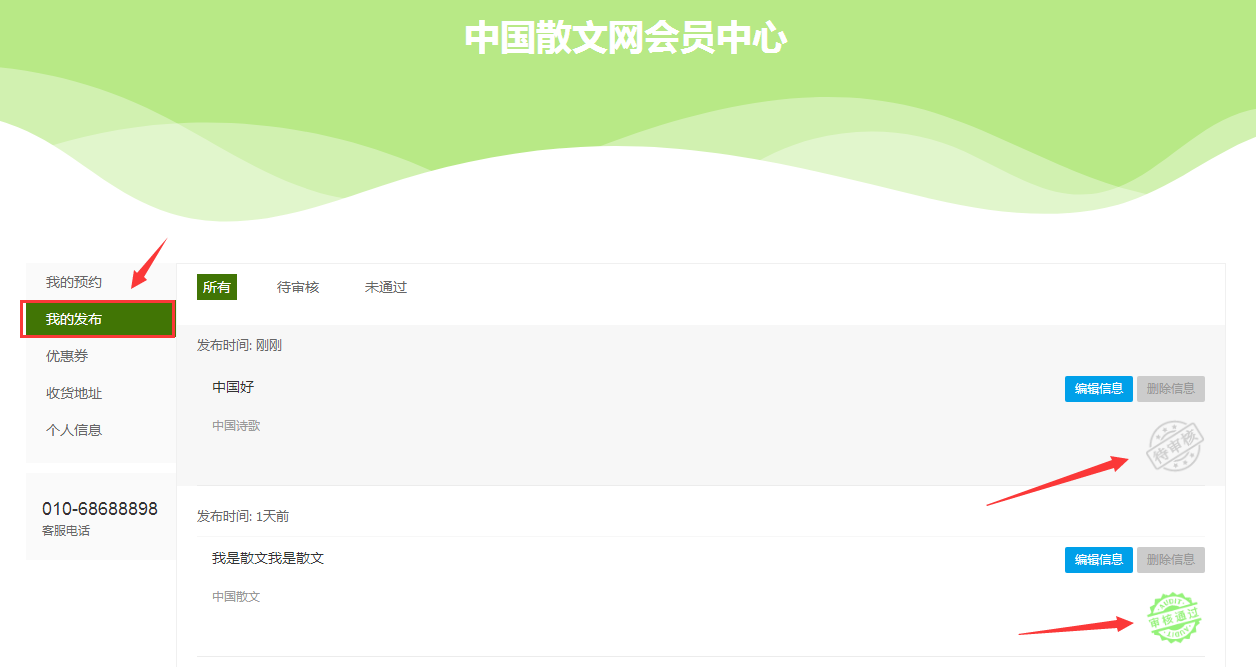 发布成功后，自动进入个人页面，在“我的发布”栏目内可查看发布作品详情。也可自己点击进入。关于个人头像的说明：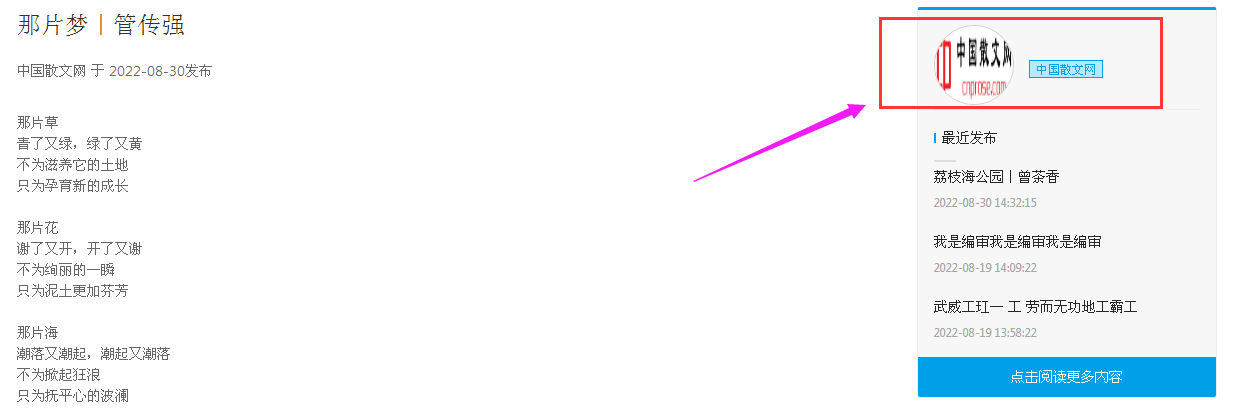 个人头像由管理员在后台上传，在个人发表作品后，在作品右侧显示出来。其它地方无显示。